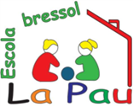 AUTORITZACIÓ PER ASSISTIR AL CURS DE PISCINAEn/Na ________________________________________amb com a pare/mare/tutor legal de_________________________autoritzo al meu fill/a a inscriure’s al curs de piscina que s’imparteix al Complex Esportiu el Gornal (C/ Can Tries S/N 08902 L’Hospitalet de Llobregat, Telèfon 934036965) i a desplaçar-se cada divendres amb autocar amb els seus companys i mestres per poder assistir. L’horari de l’activitat es de 9:30h fins a les 12’00h, i el preu mensual es de 55 euros.El meu fill començarà al:1erTrimestre, el dia 4 d’octubre de 20192onTrimestre, el dia 10 de gener de 2020En cas de que no vulgueu inscriure el vostre fill heu de marcar aquí:NO  ASSISTIRA AL CURS DE PISCINA.Signatura i D.N.IBarcelona____ d’__________ de____